微波消解前处理测定土壤中重金属农作物以及中药材中重金属含量越来越受到人们的重视，尤其是“铬米事件使得土壤重金属污染问题浮出水面，“土壤疗毒”必将是近几年环境整治的重点，必然迫切需要快速高效的土壤重金属检测方法，传统的湿法消解样品前处理由于耗时间长等缺点已经不能满足要求，而微波消解具有升温快速，加热均匀，省时环保的优点，已经越来越多的应用到样品前处理中。实验仪器:Jupiter-B或Master微波消解仪；实验试剂:浓硝酸；浓盐酸；氢氟酸；蒸馏水实验部分消解效果见下图：（注：赶酸之后再转移到玻璃容器内）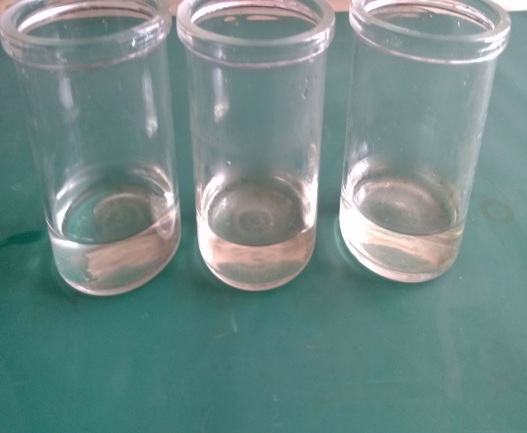 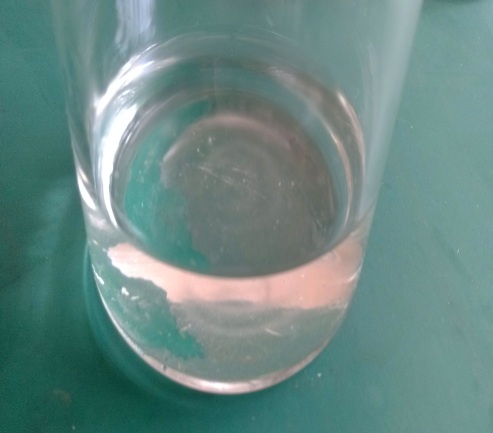 由于不同区域土壤基质不同，有些样品消解完全后会有灰白色颗粒或黑褐色颗粒存在，经测试并不影响重金属测定结果，如有沉淀存在过滤或取上清液进样。样品量加酸量步骤设定温度(℃)设定功率(6罐)W设定时间(min)6ml HNO32ml HCL2ml HF1150700150.1-0.5克6ml HNO32ml HCL2ml HF218070056ml HNO32ml HCL2ml HF321070020